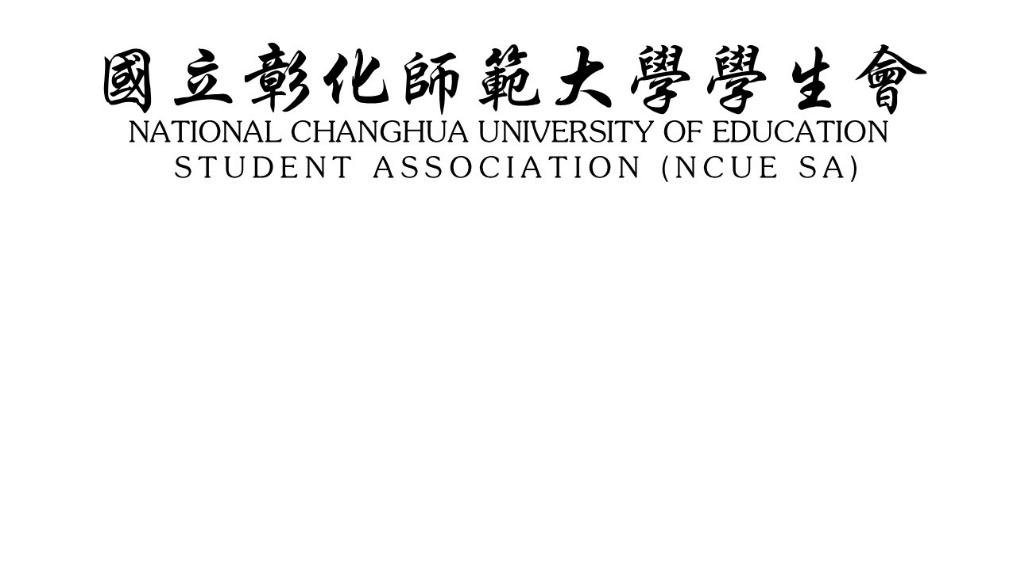 F-F-02 繳退費申請表審核欄注意事項：繳納學生會會費須填寫收據。臨櫃退費須簽寫領據。可使用電子簽章，不可使用打字來簽章。郵局匯款無需填寫分行名稱及代碼。銀行匯款將扣除手續費30元。姓名學號系級聯絡號碼事項 繳納學生會會費（簽署完畢後以下免填）  退費 申請減免（需附上低收入證明）   申請轉/退/休學退費（需附上相關佐證資料）                                           繳納學生會會費（簽署完畢後以下免填）  退費 申請減免（需附上低收入證明）   申請轉/退/休學退費（需附上相關佐證資料）                                           繳納學生會會費（簽署完畢後以下免填）  退費 申請減免（需附上低收入證明）   申請轉/退/休學退費（需附上相關佐證資料）                                          申請人簽名填表日期原因退費處理方式 全額退費：於註冊日起至開學日前一日申請  退三分之二：於第一學期開學日 (含) 後未逾學年三分之一申請    退三分之一：於第一學期開學日 (含) 後逾學年三分之一，而未逾   學年三分之二申請 不予退還：於第一學期上課 (開學) 日 (含) 後逾學年三分之二申請 全額減免：附上有效之低收入證明 全額減半：附上有效之中低收入證明 全額退費：於註冊日起至開學日前一日申請  退三分之二：於第一學期開學日 (含) 後未逾學年三分之一申請    退三分之一：於第一學期開學日 (含) 後逾學年三分之一，而未逾   學年三分之二申請 不予退還：於第一學期上課 (開學) 日 (含) 後逾學年三分之二申請 全額減免：附上有效之低收入證明 全額減半：附上有效之中低收入證明 全額退費：於註冊日起至開學日前一日申請  退三分之二：於第一學期開學日 (含) 後未逾學年三分之一申請    退三分之一：於第一學期開學日 (含) 後逾學年三分之一，而未逾   學年三分之二申請 不予退還：於第一學期上課 (開學) 日 (含) 後逾學年三分之二申請 全額減免：附上有效之低收入證明 全額減半：附上有效之中低收入證明退費聲明本人清楚了解以下所列之退費說明與內容，同意並遵守。無法獲得本年度發放之學生會繳費回饋禮品。無法使用特別優惠參與學生會所舉辦之各類活動。本人清楚了解以下所列之退費說明與內容，同意並遵守。無法獲得本年度發放之學生會繳費回饋禮品。無法使用特別優惠參與學生會所舉辦之各類活動。本人清楚了解以下所列之退費說明與內容，同意並遵守。無法獲得本年度發放之學生會繳費回饋禮品。無法使用特別優惠參與學生會所舉辦之各類活動。退費方式□臨櫃□匯款　戶名:銀行名稱:                   銀行代號：　　　　分行名稱:                   分行代號:匯款帳號：□臨櫃□匯款　戶名:銀行名稱:                   銀行代號：　　　　分行名稱:                   分行代號:匯款帳號：□臨櫃□匯款　戶名:銀行名稱:                   銀行代號：　　　　分行名稱:                   分行代號:匯款帳號：審核單位主計組組長財務部部長學生會會長（或授權代簽人）